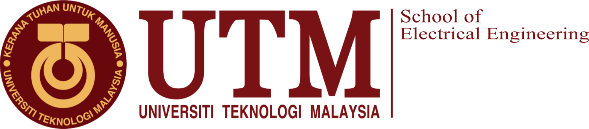 Chairman Industrial Training Committee Faculty of Electrical Engineering Universiti Teknologi Malaysia 81310 Skudai Johor (Attention: Dr.Zuraimy bin Adzis)Dear Sir, INDUSTRIAL TRAINING PLACEMENT INFORMATIONATTENTION:FKE-LP2 form has to be submit to FKE google form within 2 weeks after your training begins. Please use “FKE-LP2 2023 Programmecode Yourname” as the email subject and pdf file name. Eg. SKE-LP2 2023 SEEE Ahmad.Failure to do so will result in HG for your LI grade because it indicates that you have not started the industrial training program.STUDENT’S PARTICULARSSTUDENT’S PARTICULARSSTUDENT’S PARTICULARSSTUDENT’S PARTICULARSSTUDENT’S PARTICULARSSTUDENT’S PARTICULARSSTUDENT’S PARTICULARSSTUDENT’S PARTICULARSStudent’s NameI.C. No. @ Matric No.ProgrammeSEBB / SEBBH / SEEE / SEEEH / SEEL / SEELH / SEEM / SKEE / SKEL / SKEM / SMBESEBB / SEBBH / SEEE / SEEEH / SEEL / SEELH / SEEM / SKEE / SKEL / SKEM / SMBEPermanent AddressEmailTelephoneTraining DurationNo of WeeksNo of WeeksTraining DurationStart DateStart DateTraining DurationEnd DateEnd DateAddress During TrainingEmailTelephoneTRAINING PLACE DETAILSTRAINING PLACE DETAILSTRAINING PLACE DETAILSTRAINING PLACE DETAILSTRAINING PLACE DETAILSTRAINING PLACE DETAILSTRAINING PLACE DETAILSTRAINING PLACE DETAILSCompany’s NameCompany’s AddressPostal CodeSupervisor’s NameTelephoneHR Officer’s NameTelephoneCompany’s Stamp